ТЕРРИТОРИАЛЬНАЯ ИЗБИРАТЕЛЬНАЯ КОМИССИЯВОЛХОВСКОГО МУНИЦИПАЛЬНОГО РАЙОНАЛЕНИНГРАДСКОЙ ОБЛАСТИРЕШЕНИЕг. ВолховОб определении схемы многомандатного избирательного округа по выборам депутатов совета депутатов муниципального образования Хваловское сельское поселение Волховского муниципального района Ленинградской областиВ соответствии с пунктами 2, 4, 8 статьи 18 Федерального закона от 12 июня 2002 года № 67-ФЗ «Об основных гарантиях избирательных прав и права на участие в референдуме граждан Российской Федерации», частью 5 статьи  9 областного закона от 15 марта 2012 года №20-оз «О муниципальных выборах в Ленинградской области», руководствуясь частью 1 статьи 7 и частью 2 статьи 20 Устава муниципального образования Хваловское сельское поселение, территориальная избирательная комиссия Волховского муниципального района, решила:1. Определить схему многомандатного избирательного округа и графическое изображение схемы многомандатного избирательного округа по выборам депутатов совета депутатов муниципального образования Хваловское сельское поселение Волховского муниципального района Ленинградской области согласно приложению 1,2.2. Направить настоящее решение в совет депутатов муниципального образования Хваловское сельское поселение Волховского муниципального района Ленинградской области для утверждения.3. Контроль за исполнением настоящего решения возложить на председателя территориальной избирательной комиссии Волховского муниципального района Поликарпову О.Н.4. Разместить настоящее решение на официальном сайте территориальной избирательной комиссии Волховского муниципального района в информационно-телекоммуникационной сети «Интернет».Председатель ТИК Волховского муниципального района                                 Поликарпова О.Н.Секретарь ТИК Волховского муниципального района				Юганова А.Н.Приложение №1к решению территориальнойизбирательной комиссииВолховского муниципального районаот «07» сентября 2023 г. № 18Cхема многомандатного избирательного округа по выборам депутатов совета депутатовмуниципального образования Хваловское сельское поселение Волховского муниципального района Ленинградской областиКоличество избирателей в муниципальном образовании – 681Количество многомандатных избирательных округов – 1Количество мандатов – 10Описание многомандатного избирательного округа Хваловский  многомандатный избирательный округ № 1:В границы Хваловского многомандатного избирательного округа № 1 входит вся территория муниципального образования Хваловское сельское поселение.	Текстовое описание границ Хваловского многомандатного избирательного округа № 1 совпадает с текстовым описанием границ муниципального образования Хваловское сельское поселение Волховского муниципального района Ленинградской областиОписание прохождения границ:Точка 1 расположена на пересечении южной и западной границ лесного квартала 111 Мыслинского участкового лесничества Волховского лесничества.По смежеству с Усадищенским сельским поселениемОт точки 1 до точки 40 по границам лесных кварталов 111, 94, 85, 57, 56, 55, 54, 53, 52, 51, 50, 49, 40, 39, 38, 27, 16, 7 Мыслинского участкового лесничества Волховского лесничества.По смежеству с Колчановским сельским поселениемОт точки 40 до точки 118 по границе лесного квартала 2 Мыслинского участкового лесничества Волховского лесничества, далее по границам лесных кварталов 176, 173, 170, 162, 152, 153, 154, 145, 138, 133, 132, 177, 127, 115 Сясьстроевского участкового лесничества Волховского лесничества.От точки 118 до точки 131 по линиям, последовательно соединяющим точки, до границы лесного квартала 112 Сясьстроевского участкового лесничества Волховского лесничества.От точки 131 до точки 137 по границе лесного квартала 112 Сясьстроевского участкового лесничества Волховского лесничества, далее по границам лесных кварталов 32, 33, 34 Хваловского участкового лесничества Волховского лесничества до реки Холмача, не пересекая ее.От точки 137 до точки 176 по береговой линии реки Холмача.От точки 176 до точки 193, пересекая реку Холмача, по границам лесных кварталов 35, 62, 37 Хваловского участкового лесничества Волховского лесничества.От точки 193 до точки 194 по линии, соединяющей точки, до границы лесного квартала 63 Хваловского участкового лесничества Волховского лесничества.От точки 194 до точки 229 по границам лесных кварталов 63, 46, 38, 39, 40, 41, 42, 27, 10 Хваловского участкового лесничества Волховского лесничества, далее по границам лесных кварталов 138, 125, 118, 119, 127, 120, 121, 122, 123 Масельгского участкового лесничества Волховского лесничества.По смежеству с Тихвинским муниципальным райономОт точки 229 до точки 1 по границе муниципального района.В границах населенных пунктов:Деревень: Алферьево, Белое, Бисково, Бор, Васкиничи, Воскресенское, Гверстовка, Горка-Воскресенская, Горка-Хваловская, Дудачкино, Кириши, Коленец, Кулаково, Логиново, Лука, Льзи, Мелекса, Наволок, Надозерье, Остров, Погорелец-Воскресенский, Погорелец-Хваловский, Погостище, Поддубье, Порог, Прокшеницы, Пруди, Старково, Столбово, Сырецкое, Теребуня, Токарево, Усадище, Хвалово, Юхора.Приложение №2к решению территориальнойизбирательной комиссииВолховского муниципального районаот «07» сентября 2023 г. № 18Графическое изображение схемы многомандатного избирательного округа по выборам депутатов совета депутатов муниципального образования Хваловское сельское поселение Волховского муниципального района Ленинградской области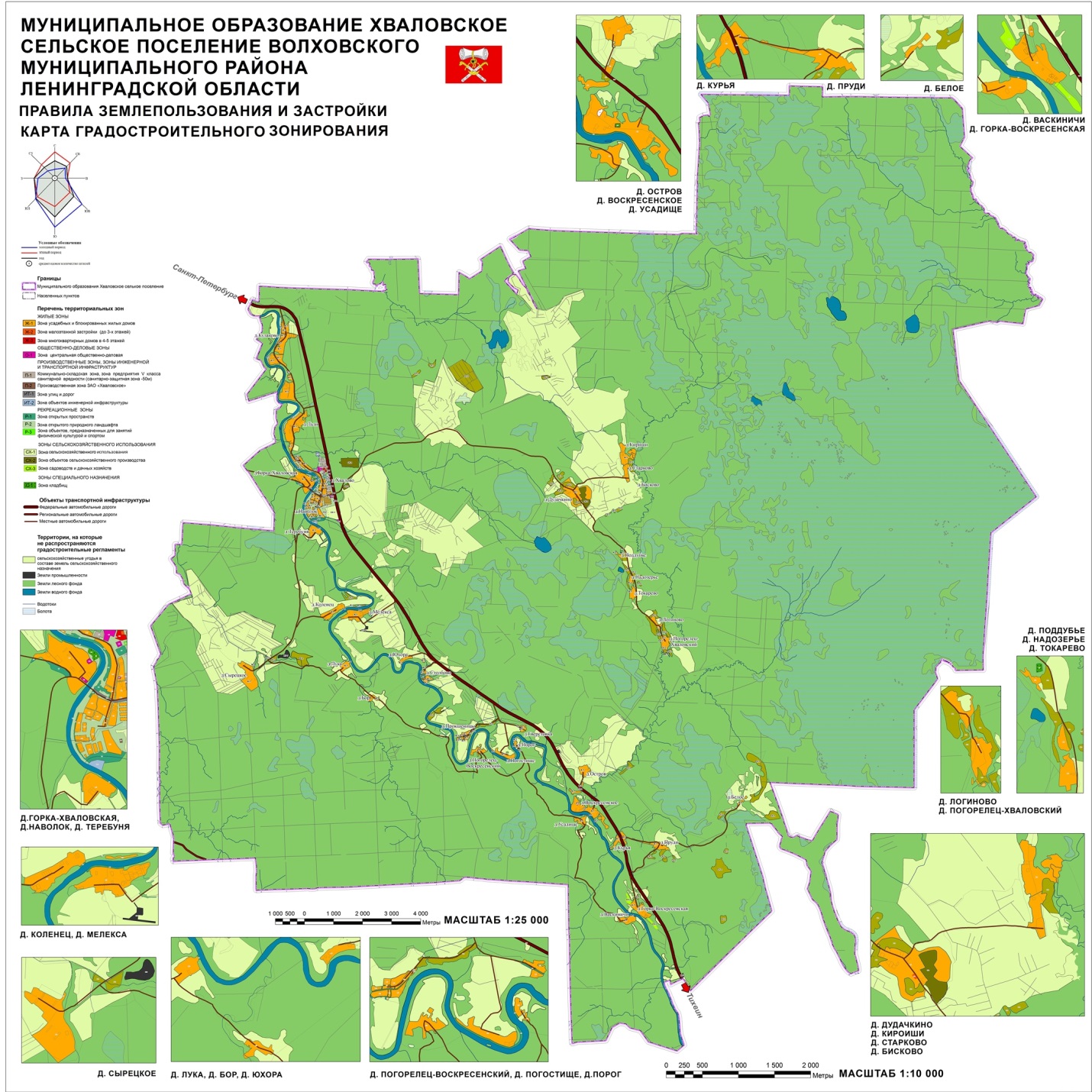 07 сентября 2023 года№ 18